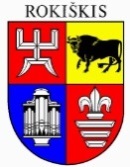 ROKIŠKIO rajono savivaldybėS TARYBASPRENDIMASDĖL FINANSINĖS PARAMOS GYDYTOJAMS, ATVYKSTANTIEMS DIRBTI Į ROKIŠKIO RAJONO SAVIVALDYBĖS ASMENS SVEIKATOS PRIEŽIŪROS ĮSTAIGAS, SKYRIMO TVARKOS APRAŠO PATVIRTINIMO2024 m. balandžio 25 d. Nr. TS-RokiškisVadovaudamasi Lietuvos Respublikos vietos savivaldos įstatymo 6 straipsnio 18 punktu, 15 straipsnio 4 dalimi, Rokiškio rajono savivaldybės biudžeto sudarymo, vykdymo ir atskaitomybės tvarkos aprašo, patvirtinto Rokiškio rajono savivaldybės tarybos 2023 m. balandžio 27 d. sprendimu Nr. TS-114 „Dėl Rokiškio rajono savivaldybės tarybos 2022 m. gegužės 27 d. sprendimo Nr. TS-142 „Dėl Rokiškio rajono savivaldybės biudžeto sudarymo, vykdymo ir atskaitomybės tvarkos aprašo patvirtinimo“ pakeitimo“, 63 punktu, įgyvendindama Rokiškio rajono savivaldybės strateginį 2024-2026 metų veiklos planą, Rokiškio rajono savivaldybės taryba nusprendžia: 1. Patvirtinti Finansinės paramos gydytojams, atvykstantiems dirbti į Rokiškio rajono savivaldybės asmens sveikatos priežiūros įstaigas, skyrimo tvarkos aprašą (pridedama). 2. Nustatyti, kad šio sprendimo 1 punkte patvirtintas tvarkos aprašas taikomas tik po sprendimo įsigaliojimo dienos įsidarbinusiems gydytojams.3. Įpareigoti Rokiškio rajono savivaldybės administraciją kiekvienų metų savivaldybės biudžete suplanuoti tikslines lėšas finansavimui teikti.4. Pripažinti netekusiu galios Rokiškio rajono savivaldybės tarybos 2020 m. liepos 31 d. sprendimą Nr. TS-200 „Dėl finansinės paramos gydytojams, atvykstantiems dirbti į Rokiškio rajono savivaldybės asmens sveikatos priežiūros įstaigas, skyrimo tvarkos aprašo patvirtinimo“ su visais pakeitimais ir papildymais, kai bus atliktas paskutinis finansinės paramos mokėjimas, pagal Finansinės paramos gydytojams, atvykstantiems dirbti į Rokiškio rajono savivaldybės asmens sveikatos priežiūros įstaigas, skyrimo tvarkos aprašą, patvirtintą Rokiškio rajono savivaldybės tarybos 2020 m. liepos 31 d. sprendimu Nr. TS-200 „Dėl finansinės paramos gydytojams, atvykstantiems dirbti į Rokiškio rajono savivaldybės asmens sveikatos priežiūros įstaigas, skyrimo tvarkos aprašo patvirtinimo“, remiamiems gydytojams.Savivaldybės meras				Ramūnas GodeliauskasEvelina Grėbliauskienė SPRENDIMO PROJEKTODĖL FINANSINĖS PARAMOS GYDYTOJAMS, ATVYKSTANTIEMS DIRBTI Į ROKIŠKIO RAJONO SAVIVALDYBĖS ASMENS SVEIKATOS PRIEŽIŪROS ĮSTAIGAS, SKYRIMO TVARKOS APRAŠO PATVIRTINIMOAIŠKINAMASIS RAŠTAS2024-04-25Projekto rengėjas – Evelina Grėbliauskienė, savivaldybės gydytoja.Pranešėjas komitetų ir tarybos posėdžiuose – Evelina Grėbliauskienė, savivaldybės gydytoja.1.Sprendimo projekto tikslas ir uždaviniai1. Patvirtinti Finansinės paramos gydytojams, atvykstantiems dirbti į Rokiškio rajono savivaldybės asmens sveikatos priežiūros įstaigas, skyrimo tvarkos aprašą (pridedama). 2.  Nustatyti, kad šio sprendimo 1 punkte patvirtintas tvarkos aprašas taikomas tik po sprendimo įsigaliojimo dienos įsidarbinusiems gydytojams.3. Įpareigoti Rokiškio rajono savivaldybės administraciją kiekvienų metų savivaldybės biudžete suplanuoti tikslines lėšas finansavimui teikti.4. Pripažinti netekusiu galios Rokiškio rajono savivaldybės tarybos 2020 m. liepos 31 d. sprendimą Nr. TS-200 „Dėl finansinės paramos gydytojams, atvykstantiems dirbti į Rokiškio rajono savivaldybės asmens sveikatos priežiūros įstaigas, skyrimo tvarkos aprašo patvirtinimo“ su visais pakeitimais ir papildymais, kai bus atliktas paskutinis finansinės paramos mokėjimas, pagal Finansinės paramos gydytojams, atvykstantiems dirbti į Rokiškio rajono savivaldybės asmens sveikatos priežiūros įstaigas, skyrimo tvarkos aprašą, patvirtintą Rokiškio rajono savivaldybės tarybos 2020 m. liepos 31 d. sprendimu Nr. TS-200 „Dėl finansinės paramos gydytojams, atvykstantiems dirbti į Rokiškio rajono savivaldybės asmens sveikatos priežiūros įstaigas, skyrimo tvarkos aprašo patvirtinimo“, remiamiems gydytojams.2. Šiuo metu galiojančios ir teikiamu klausimu siūlomos naujos teisinio reguliavimo nuostatosLietuvos Respublikos vietos savivaldos įstatymo 6 straipsnio 18 punktas apibrėžia savarankiškąsias savivaldybių funkcijas – savivaldybių sveikatinimo priemonių planavimas ir įgyvendinimas; parama savivaldybės gyventojų sveikatos priežiūrai. Rokiškio rajono savivaldybės biudžeto sudarymo, vykdymo ir atskaitomybės tvarkos aprašas, patvirtintas Rokiškio rajono savivaldybės tarybos 2023 m. balandžio 27 d. sprendimu Nr. TS-114.3.Laukiami rezultataiSudarytos sąlygos pasinaudoti finansine parama gydytojams, kuri paskatins naujų gydytojų atvykimą ir įsidarbinimą Rokiškio rajono asmens sveikatos priežiūros įstaigose taip užtikrinant nenutrūkstamą asmens sveikatos priežiūros paslaugų teikimą nemažinant paslaugų apimčių. 4. Lėšų poreikis ir šaltiniaiSavivaldybės biudžeto lėšos (2024 m. suplanuota 100 000 eurų)5. Antikorupcinis sprendimo projekto vertinimasAtliktas teisės akto projekto antikorupcinis vertinimas, parengta pažyma.6. Kiti sprendimui priimti reikalingi pagrindimai, skaičiavimai ar paaiškinimaiNaujos redakcijos Finansinės paramos gydytojams, atvykstantiems dirbti į Rokiškio rajono savivaldybės asmens sveikatos priežiūros įstaigas, skyrimo tvarkos aprašas (toliau – Aprašas) – nustato finansinės paramos skyrimo atvykstantiems dirbti trūkstamos specialybės gydytojams į Rokiškio rajono  asmens sveikatos priežiūros įstaigas (toliau – ASPĮ) tvarką, siekiant skatinti atvykti dirbti į ASPĮ tam, kad būtų užtikrintas kokybiškas ir prieinamas asmens sveikatos priežiūros paslaugų teikimas Rokiškio rajono gyventojams.Apraše numatyta finansinė parama gydytojui:1. 15000,00 eurų, neatskaičius mokesčių, vienkartinė išmoka skiriama gydytojui jo poreikiams tenkinti, jei gydytojas įsipareigoja ASPĮ dirbti ne trumpiau kaip 2 metus nuo pirmos darbo dienos ASPĮ ir ne mažesniu kaip 1,0 etato darbo krūviu ir deklaruoja gyvenamąją vietą Rokiškio rajono savivaldybėje. Paliekant galimybę pratęsti darbo santykius su ASPĮ iki 5 metų (papildomus 3 metus) gali būti skiriama 20000,00 eurų, neatskaičius mokesčių, vienkartinė išmoka, gydytojas įsipareigoja ASPĮ dirbti papildomai 3 metus. Viso 35000,00 eurų, neatskaičius mokesčių, per 5 metus. 2. Išskirtiniais atvejais Komiteto rekomendacija, gydytojui gali būti skiriama 50000,00 eurų, neatskaičius mokesčių, vienkartinė išmoka jo poreikiams tenkinti, jei gydytojas įsipareigoja ASPĮ dirbti ne trumpiau kaip 5 metus nuo pirmos darbo dienos ASPĮ ir ne mažesniu kaip 1,0 etato darbo krūviu ir deklaruoja gyvenamąją vietą Rokiškio rajono savivaldybėje. Vienkartinė išmoka mokama dalimis – 20000,00 eurų, neatskaičius mokesčių, mokama įsipareigojus dirbti ASPĮ, 30000,00 eurų, neatskaičius mokesčių, išmokama atidirbus ASPĮ ne trumpiau kaip 1 metus nuo pirmos darbo dienos ASPĮ.Į finansinę paramą neturi teisės pretenduoti gydytojas, jei:jau dirba įstaigoje;pereina iš vienos ASPĮ į kitą ASPĮ;dirbo ASPĮ ir po darbo sutarties pasibaigimo dienos iki naujos sutarties su ASPĮ sudarymo dienos praėjo mažiau kaip 5 metai;yra finansuojamas pagal kitas rėmimo/skatinimo tvarkas ir/ar vykdo sutartinius įsipareigojimus ASPĮ.ASPĮ prašymą skirti gydytojui finansinę paramą: 15 000,00 Eur ir 20 000,00 Eur (papildomai 3 metus partęsus darbo santykius su ASPĮ) nagrinėja Rokiškio rajono savivaldybės mero potvarkiu patvirtinta Finansavimo teikimo atvykstantiems dirbti į Rokiškio rajono savivaldybės sveikatos priežiūros įstaigas trūkstamos specialybės gydytojams, gydytojams rezidentams ir sveikatos priežiūros specialistams darbo grupė.Dėl nurodytos finansinės paramos 50 000,00 Eur skyrimo, ASPĮ vadovas kreipiasi į Komitetą su prašymu skirti finansinę paramą gydytojui. Atsižvelgiant į Komiteto rekomendaciją sprendimą dėl finansinės paramos skyrimo / neskyrimo priima Savivaldybės meras.Visą išmokėtą sumą ASPĮ privalo grąžinti, jei gydytojas nutraukia darbo santykius su ASPĮ nepraėjus sutartam atidirbimo laikotarpiui nuo pirmos darbo dienos ASPĮ. Nuo 2020 m. finansine parama pasinaudojo 9 trūkstamos specialybės gydytojai: 5 VšĮ Rokiškio rajono ligoninėje ir 4 VšĮ Rokiškio pirminės asmens sveikatos priežiūros centre. Šiems gydytojams ir toliau bus mokama nustatyto dydžio kasmetinė piniginė išmoka pagal Finansinės paramos gydytojams, atvykstantiems dirbti į Rokiškio rajono savivaldybės asmens sveikatos priežiūros įstaigas, skyrimo tvarkos aprašą, patvirtintą Rokiškio rajono savivaldybės tarybos 2020 m. liepos 31 d. sprendimu Nr. TS-200 „Dėl finansinės paramos gydytojams, atvykstantiems dirbti į Rokiškio rajono savivaldybės asmens sveikatos priežiūros įstaigas, skyrimo tvarkos aprašo patvirtinimo“.7.Sprendimo projekto lyginamasis variantas (jeigu teikiamas sprendimo pakeitimo projektas)-